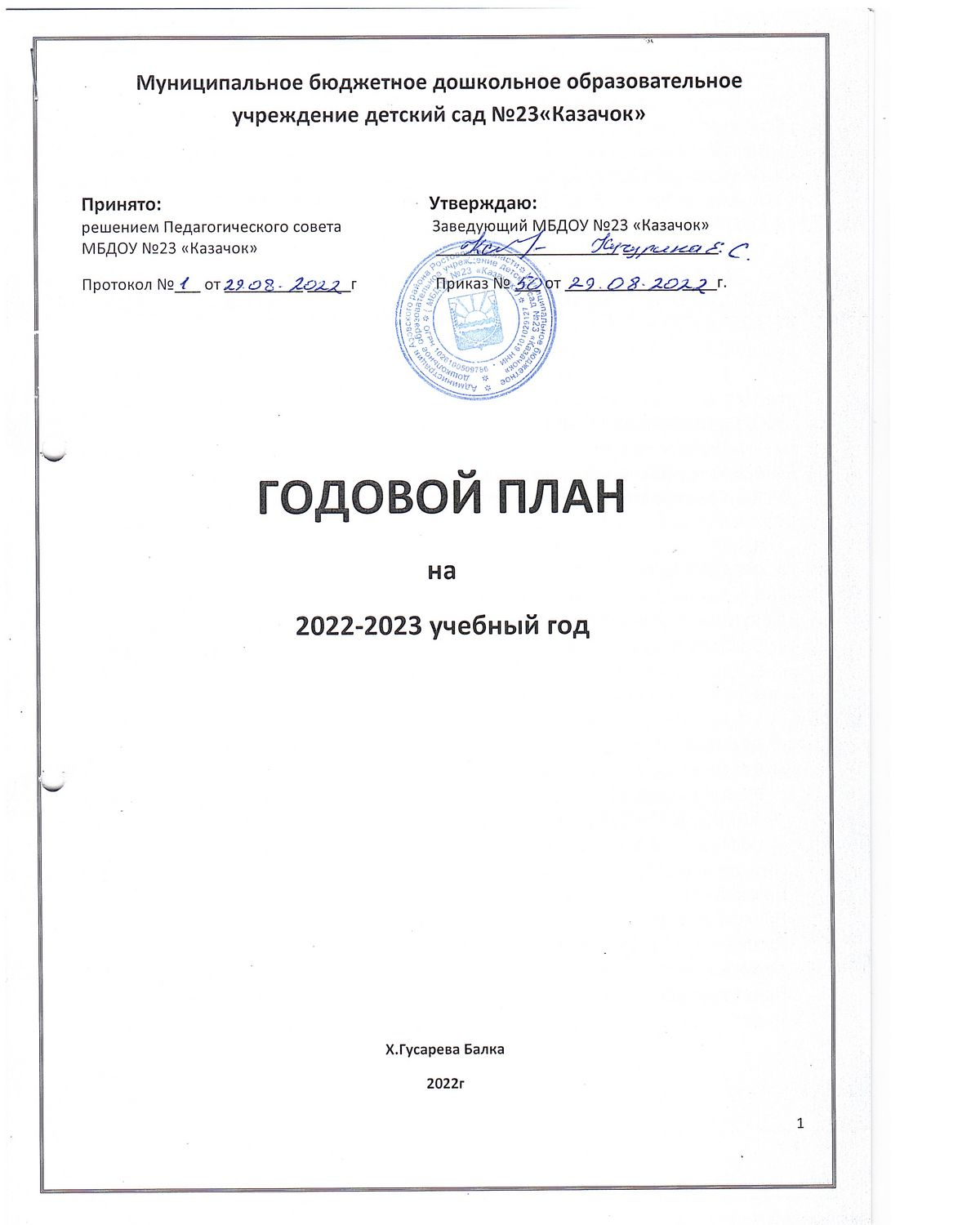 Структура годового плана. I .Пояснительная записка…………………………………………………………………………………3II. Содержание плана работы…………………………………………………………………………..31. Анализ работы за 2021 -2022 учебный год …………………………………………………32. ОРГАНИЗАЦИОННО -УПРАВЛЕНЧЕСКИЙ     2.1. Заседания органов самоуправления…………………………………………………….13           2.1.1. Собрание трудового коллектива ДОУ. ………………………………………..13           2.1.2. Педагогический совет. …………..…………………………………………………….13    2.2. Работа с кадрами……………………………………………………………………………………15            2.2.1. Расстановка педагогов по группам. ……………………………………………15            2.2.2. Повышение социальной активности и деловой квалификации педагогов …………………………………………………………………………………………………………153. ОРГАНИЗАЦИОННО -МЕТОДИЧЕСКАЯ ДЕЯТЕЛЬНОСТЬ     3.1. Педагогические часы и семинары -практикумы. ………..……………………..15     3.2. Консультации для педагогов ……………………………………………………………….16     3.3 .Самообразование педагогов ……………………………………………………………….17     3.4. Выставки ……………………………………………………………………………………………….17     3.5. Инновационная деятельность ……………………………………………..……………..174. ОРГАНИЗАЦИОННО -ПЕДАГОГИЧЕСКАЯ ДЕЯТЕЛЬНОСТЬ     4.1. Развлекательно -досуговая деятельность детей. ……………………………….185.  РУКОВОДСТВО и КОНТРОЛЬ     5.1.Педагогическая диагностика…………………………………………………………………19     5.2. Тематический контроль. ………………………………………………………………………19     5.3. Систематический и оперативный контроль. ……………………………………….19     5.4. Комплексный, фронтальный, обзорный контроль …………………………….196.  ВЗАИМОСВЯЗЬ В РАБОТЕ ДОУ С СЕМЬЕЙ и СОЦИУМОМ     6.1. Организация работы с родителями…………………………………………………….20     6.2.Взаимодействие с социумом ……………………………………………………………….21 7. АДМИНИСТРАТИВНО-ХОЗЯЙСТВЕННАЯ РАБОТА     Обеспечение охраны труда и безопасности жизнедеятельности детей и сотрудников……………………………………………………………………………………………….……22Приложения. ………………………………………………………………………………………………23Приложение №1. Комплексный план медицинской работы на 2022-2023учебный год. Приложение №2 План мероприятий по предупреждению детского дорожно-транспортного травматизма на 2022-2023 учебный год.Приложение №3. План мероприятий по пожарной безопасности на 2022 - 2023 учебный годI   Пояснительная записка.      Годовой план муниципального бюджетного дошкольного образовательного учреждения детского сада №23 «Казачок» третьей категории с. Гусарева Балка Азовского района (далее МБДОУ) является нормативным документом, регламентирующим организацию образовательного процесса в образовательном учреждении , учебно-методического, кадрового и материально-технического оснащения. Нормативной базой для составления годового плана МБДОУ являются: -  Федеральный Закон РФ «Об образовании» от 22.08.2004 № 122-ФЗ, -  Конвенция о правах ребенка, принятая Генеральной Ассамблеей ООН в 1989г. -  Типовое положение об образовательном учреждении для детей дошкольного и младшего школьного возраста, утвержденного постановлением Правительства РФ от 12.09.2008 г. №666.  -  Концепция модернизации российского образования на период  до 2010 года, утвержденная распоряжением Правительства РФ № 1756-р от 29.12.2001; одобренной решением коллегии Минобразования России и Президиума Российской академии образования от 23.12.2003 № 21/12; - «Об утверждении федерального базисного учебного планов для образовательных учреждений РФ, реализующих программы общего образования» приказ Минобразования РФ от 09.03.2004 № 1312  - Инструктивно-методическое письмо Министерства образования РФ от 14.03.2000г. № 65/23-16 «О гигиенических требованиях и максимальной нагрузке на детей дошкольного возраста в организованных формах обучения;  -   Приказ Министерства образования и науки РФ от 17 октября 2013 года № 1155 «Об утверждении Федерального государственного образовательного стандарта дошкольного образования» (зарегистрированного в Минюсте России 14 ноября 2013 г. N 30384)  -  Методическое письмо Министерства образования РФ от 24.04.95 г. № 46/19-15 «Рекомендациями по экспертизе образовательных программ для дошкольных образовательных учреждений РФ»; - Лицензия № 4189 , выданной 20.01.15г. - Устав МБДОУ №23 «Казачок» - Образовательная программа МБДОУ №23 «Казачок» на 2022-2023 уч. год. II. Содержание плана работы1. Анализ работы за 2021 -2022 учебный год.Общая характеристика организации Полное наименование образовательного учреждения – Муниципальное бюджетное образовательное учреждение - детский сад №23 «Казачок» третьей категории с. Гусарева Балка Азовского района Сокращенное наименование: МБДОУ №23 «Казачок» Тип учреждения – дошкольное образовательное учреждение. В настоящее время детский сад осуществляет образовательную деятельность согласно: • Лицензии №_4189___, выданной 20.01.2015г. • Свидетельство об аккредитации _5540 от 22.02.06гЮридический адрес:346758 Ростовская область, Азовский район, с Гусарева-Балка, ул. Молодежная 6Российская Федерация Ростовская область, Азовский район, с Гусарева-Балка, ул. Молодежная 6Электронный адрес : kazachok_23@mail.ruНаличие сайта учреждения: МБДОУ имеет свой сайт – www.kazachok23.ru Режим работы МБДОУ: пятидневная рабочая неделя с 10,5 часовым пребыванием детей. Ежедневный режим работы с 7.00 до 17.30. Выходные дни: суббота, воскресенье и праздничные дни, установленные законодательством Российской ФедерацииАналитический отчёт выполнения годового плана по разделу:   ОРГАНИЗАЦИОННО-УПРАВЛЕНЧЕСКИЙСтруктура ДОУ      Детский сад расположен в типовом 2-х групповом здании , рассчитан на две группы. Фактически работает 1 группа (разновозрастная), наполняемость  15 человек Детский сад посещают воспитанники от 2,5 до 7-ми лет.     Тактически-организационную функцию выполняет административная служба, цели и задачи которой состоят в обеспечении нормативного функционирования ДОУ.     Педагогический коллектив разрабатывает приоритетные направления задач образовательного процесса, участвует в разработке Программы развития, Образовательной программы и систематизации перспективно- тематических планов в соответствии с ФГОС ДО, отслеживает результативность образовательной деятельности ДОУ, ведет просветительскую работу с родителями воспитанников      Вся работа коллектива ДОУ в 2021-2022 учебном году велась согласно годового плана и его основных задач. ЦЕЛЬ РАБОТЫ: Реализация ООП МБДОУ в соответствии с ФГОС ДО с активным участием родителей в этом процессе. ОСНОВНЫЕ ЗАДАЧИ РАБОТЫ: 1.Формировать семейные ценности у дошкольников, сохранять и укреплять здоровье детей, их физическое развитие через совместную деятельность с семьями воспитанников 2. Способствовать повышению эффективности работы по развитию речевого общения дошкольников в разных видах деятельности. 3.Углубление работы педагогического коллектива, по воспитанию патриотических чувств у дошкольников, через воспитание уважения и гордости за соотечественников прославивших нашу Родину. 4. Продолжать создавать оптимальные условия для эффективного сотрудничества педагогов и родителей на дифференцированной основе с целью повышения их социально – педагогической компетентности. Развивать ответственные и взаимозависимые отношения с семьями воспитанников, привлекая родителей к разнообразным по содержанию и формам сотрудничества. В соответствии с Уставом, Образовательной программой МБДОУ № 23 «Казачок» на 2021-2022уч.г., составленной в соответствии с ФГОС ДО, выбор программ и технологий в ДОУ определяется многолетним анализом существующих образовательных программ дошкольного детства. Основой определения содержания образовательной программы дошкольного образования являются законодательные и нормативные акты Российской Федерации:     - Федеральный закон «Об образовании в Российской Федерации» от 29.12.2012 № 273-ФЗ;     -Федеральным законом от 31.07.2020 г. № 304-ФЗ «О внесении изменений в Федеральный закон «Об образовании в Российской Федерации» по вопросам воспитания обучающихся;    -Федеральным государственным образовательным стандартом дошкольного образования, утверждённым приказом Министерства образования и науки России от 17 октября 2013 г. № 1155;    -Стратегией развития воспитания в Российской Федерации на период до 2025, утверждена распоряжением Правительства Российской Федерации от 29 мая 2015 г. № 996-р    -Приказ Минобрнауки РФ от 17 октября 2013 г. № 1155 «Об утверждении федерального государственного образовательного стандарта дошкольного образования»;    - Постановление Главного государственного санитарного врача Российской Федерации от 15 мая 2013 г. N 26 «Об утверждении СанПиН 2.4.1.3049-13 «Санитарно - эпидемиологические требования к устройству, содержанию и организации режима работы дошкольных образовательных организаций»;    - Приказ Минобрнауки РФ от 30 августа 2013 года N 1014 «Об утверждении порядка организации и осуществления образовательной деятельности по основным общеобразовательным программам – образовательным программам дошкольного образования   На начало учебного года мы имеем следующую наполняемость групп:Вывод: в соответствии с Уставом МБДОУ № 23, требованиям СанПиН, муниципальным заданием на оказание муниципальных услуг наполняемость в группах соответствует установленным нормам. Педагоги регулярно принимают участие в методической работе ДОУ: семинарах, педагогических советах, консультациях. Сведения о кадрах.         Важной характеристикой готовности педагогических работников к осуществлению профессионально-педагогической деятельности является их профессиональная компетентность, от которой зависит качество выполняемых ими функций. Одним из качественных показателей профессиональной компетенции педагогических работников является уровень квалификационной категории. Аттестация педагогических кадров носит системный характер и осуществляется в соответствии с перспективным планом работы ДОУ.  Анализ кадрового состава детского сада можно представить в следующем виде:- всего педагогов -1 , средне –специальное образование.Уровень профессиональной компетентности педагогов (наличие квалификационных категорий)- всего педагогов -1, вторая квалификационная категория.Возрастной состав и стаж работы педагогов МБДОУОРГАНИЗАЦИОННО-ПЕДАГОГИЧЕСКАЯ ДЕЯТЕЛЬНОСТЬОбразовательная деятельность в ДОУ осуществляется на основе примерной основной общеобразовательной программы дошкольного образования «От рождения до школы» под ред. Н.Е. Вераксы, М.А. Васильевой, Т.С. Комаровой , используя ряд парциальных программ, реализуемых в ДОУ Образовательный процесс реализуется посредством организации взаимодействия с детьми в ходе: ■ Интегрированной непосредственно- образовательной деятельности; ■ совместной деятельности детей и педагога; ■ самостоятельной деятельности детей. Расписание НОД составляется с учетом санитарных правил, инструкций о нагрузке детей дошкольного возраста и рекомендаций программы развития и воспитания детей в детском саду ««От рождения до школы».      НОД проводятся в различных формах : регламентированные НОД, интегрированные НОД, свободная игра, дидактическая игра,  беседы, опытная деятельность, экскурсии, слушание и чтение и др. В целях исключения переутомления  детей в ДОУ организуются летние каникулы, которые обеспечивают отдых детей от регламентированных НОД, предполагают свободные игры и занятия по интересам. Перспективные направления на следующий учебный год: - совершенствовать систему внутреннего повышения квалификации воспитателей МБДОУ путем проведения консультаций, практикумов, самодиагностики, самооценки и тестирования; - обеспечить полное соответствие развивающей предметно-пространственной среды МБДОУ в каждой возрастной группе требованиям ФГОС ДО Анализ состояния оздоровительно – профилактической работы с детьми. Одна из основных задач, которую ставил перед собой коллектив МБДОУ в 2021-2022 учебном году - сохранение и укрепление здоровья детей, обеспечение физической и психической безопасности; создание комфортных условий жизнедеятельности для развития физических, интеллектуальных и личностных качеств. Коллектив МБДОУ проводил целенаправленную работу по воспитанию здорового ребенка, уделяя особое внимание совместной работе воспитателей, родителей используя все доступные средства физического развития и оздоровления детского организма. Вся физкультурно-оздоровительная работа в детском саду строилась с учётом индивидуальных и возрастных особенностей. В учреждении созданы необходимые условия для охраны и укрепления здоровья воспитанников:  - организовано четырёх -разовое питание, (перспективное 10-дневное меню), - запрещенные блюда отсутствуют. Хранение продуктов соответствует требованиям к организации питания по СанПиН. Имеется необходимое оборудование. Проводится соответствующий контроль за качеством блюд. Перспективные направления на следующий учебный год: - продолжать работу по сохранению физического и психического здоровья детей, создавая благоприятные условия в МБДОУ, активно пропагандируя здоровый образ жизни и двигательную активность. - продолжать работу по профилактике заболеваемости и укреплению здоровья детей. - продолжать совершенствовать предметно – развивающую среду в группах по направлению «Физическое развитие»; - строить физкультурно-оздоровительную работу с учетом индивидуальных особенностей каждого ребенка; - обеспечивать строгое выполнение двигательного режима; - обеспечивать необходимые условия для полноценного питания каждого ребенка; - организовать эффективное взаимодействие с родителями по вопросам оздоровления детей, в том числе – по вопросам посещаемости ДОУ  ОРГАНИЗАЦИОННО-МЕТОДИЧЕСКАЯ РАБОТА Для реализации годовых задач, коллектив ДОУ проводил целенаправленную и систематическую работу в течение всего учебного года. Педагоги регулярно принимают участие в методической работе ДОУ: семинарах, педагогических советахМастер класс: Бондарева Е.В.  «Пластилинография с элементами декорирования» , «Волшебные пальчики и язычок» , «Патриотическое воспитание дошкольников посредствам ознакомления с родным краем»Были проведены конкурсы в ДОУ - «Пособие по безопасности» , «Затейница Осень» -выставка  конкурс зимних поделок «Символ года -2022» -Тематический смотр-конкурс рисунков «Моя любимая мамочка» - Выставка поделок «В гостях у сказки» - Выставка детских работ «Моя семья» - Конкурс стихи о войне, -Конкурс «Неопалимая купина».Анализ инновационной деятельности:     В 2021-2022 учебном году продолжалась работа по осуществлению инновационной направленности в деятельности педагогического коллектива и совершенствованию проектной деятельности. Основная цель управления инновационной методической работой – это эффективное и планомерное использование сил, средств, времени и кадровых ресурсов для достижения оптимального результата. Инновационные формы работы применялись ко всем участникам воспитательно-образовательного процесса: детям, родителям и педагогам. С родителями проводились тематические встречи, деловые игры, привлечение их к участию в детских праздниках, к формированию предметно-развивающей среды в группах, спортивные досуги, театрализованные представления, праздники и развлечения.Были проведены следующие мероприятия: «День знаний. Здравствуйте, дошколята.» (сентябрь)  «День дошкольного работника» (сентябрь)  «Безопасность превыше всего» (Октябрь)   Осенние праздники «В гостях у осени» (Ноябрь)   «День матери» тематический праздник (Ноябрь)    Новогодние праздники (Декабрь   «День защитника Отечества» (Февраль)    «Масленица широкая» (Март)    «8 марта – праздничный концерт для мам и бабушек» (Март)    «1 апреля – праздник Безобразника» (Апрель)    «Пасха» (апрель) Спортивный праздник «Юные космонавты» (Апрель) Праздник «День Победы» (Май) Праздник «До свидания, детский сад!» (Май) Вывод: Систематически проводятся открытые просмотры НОД, мастер-классы, активно ведётся проектная деятельность. Праздники проводятся на высоком уровне во взаимодействии с родителями. Анализ выполнения годового плана по разделу «Работа с родителями» за 2021-2022 уч. год.     Одним из ведущих направлений деятельности ДОУ являлось тесное сотрудничество с родителями. Планируемый результат: создание единого образовательного пространства, детский сад является открытой системой для родителей. Задачи и конкретное содержание плана работы с родителями тесно связано с планом образовательной работы детского сада и строится по трем основным этапам деятельности: - изучение семей воспитанников; -проведение работы по повышению правовой и психолого-педагогической культуры родителей; - создание условий для формирования доверительных отношений родителей с педагогическим коллективом детского сада в процессе повседневного общения и специально организованных мероприятий (праздников, консультаций, выставок детского рисунка, совместного просмотра театрализованной деятельности).        В течение учебного года педагоги детского сада проводили большую работу по повышению правовой и психолого- педагогической культуры родителей: - вовлекали членов семей в процесс воспитания и развития детей на праздниках, выставках детского рисунка, конкурсах и других мероприятий детского сада; - совместно с родителями разрабатывали общее групповые традиции, организовывали праздники, спортивные соревнования.       Сотрудничество семьи и детского сада предусматривает «прозрачность» всего учебно-воспитательного процесса. В связи с этим мы постоянно информировали родителей о содержании, формах и методах работы с детьми, стремились включать родителей в процесс общественного образования их детей путем организации игровых семейных конкурсов, семейных альбомов, проектов и т.д.     Оформленная наглядная информация для родителей отвечала общим требованиям, предъявляемым к оформлению учреждения.      Вся работа детского сада строилась на : - установление партнерских отношений с семьей каждого воспитанника; - объединение усилий для развития и воспитания детей; - создание атмосферы общности интересов, эмоциональной взаимоподдержки и взаимопроникновения в проблемы друг друга;  - активизации и обогащении воспитательных умений родителей, поддержке их уверенности в собственных педагогических возможностях.       Особое внимание уделялось организации индивидуальных консультаций и доверительных бесед по инициативе родителей, педагогов, медика. В течение года родители имели возможность быть не только наблюдателями, но и активными участниками жизни группы: это присутствие родителей на праздниках, свободное посещение занятий, прогулок и других моментов жизнедеятельности детей в детском саду. Вывод: анализ работы с родителями по реализации программы сотрудничества показал, что проведенная работа, по нашему мнению, являлась системной, результативной. Работа детского сада строилась на установлении родительско - педагогического партнёрства с семьей каждого воспитанника, объединении усилий для развития и воспитания детей, создании атмосферы общности интересов, эмоциональной взаимоподдержки. Перспективные направления на следующий учебный год: - планируем продолжить совершенствование внедрения инновационных подходов в работе с родителями, оказывать консультативную помощь в воспитании и обучении детей по пяти направлениям развития, информировать родителей через сайт. - совершенствовать оформление наглядной информации для родителей в групповых помещениях и коридорах ДОУ с учетом приоритетного направления (познавательно - речевого) и инновационной деятельности Взаимодействие с социумом.      Наше дошкольное учреждение в течение учебного года активно сотрудничало с окружающим социумом. Цели взаимодействия способствуют всестороннему развитию воспитанников МБДОУ и осуществляются в рамках реализуемой программы.      Укрепление сотрудничества детского сада и школы - одного из условий обеспечения преемственности дошкольного и начального школьного обучения. Для реализации этой задачи, согласно составленному плану, была проведена следующая работа: - круглый стол «Основные принципы преемственности образовательных программ дошкольного и начального школьного образования» совместно с учителями начальных классов по вопросам сотрудничества в подготовке детей к обучению в школе и реализации образовательной программы МБДОУ; - родительское собрание для родителей выпускников «Преемственность в работе педагогов ДОУ и учителей начальной школы»; - выставка рисунков и поделок «Пожарная безопасность», акция «Береги самое дорогое» совместно с отрядом ЮИД и сотрудниками ГИБДД Азовского района ;       У воспитателей есть возможность следить за учёбой своих детей и вносить коррективы в свою деятельность по подготовке воспитанников к школе; учителя ближе знакомятся с будущими первоклассниками, системой работы воспитателя, родителями.       Результатом осуществления воспитательно-образовательного процесса является качественная подготовка детей к обучению в школе, что способствует успешной адаптации детей к школе.Сведения о социальных партнерахВывод: связи с социумом помогают совершенствовать систему создания единого образовательного пространства развития детей и обеспечивают развитие социальных навыков Перспективные направления на следующий учебный год: - расширять культурно-образовательную среду и влиять на широкий социум, гармонизируя отношения и получая определенные социальные эффекты в образовательной деятельности.Психологическая готовность к обучению в школе детей подготовительной группыВывод:  За период обучения в подготовительной группе проведена большая работа с детьми, что позволило существенно поднять уровень готовности к школьному обучению. В целом, дети подготовительной группы всесторонне развиты, у них сформирована мотивационная готовность к школе, уровень знаний у большинства детей достаточный, дети открытые и доброжелательные. Среди выпускников нет детей «группы риска», которые нуждаются в дополнительных коррекционных занятиях и индивидуальной работе. У детей прослеживается положительная динамика развития по всем критериям готовности к школьному обучению.Анализ выполнения программы за 2021/2022 учебный годПедагогический коллектив решил поставить перед собой цель и задачи на 2022 – 2023уч.г. ЦЕЛЬ РАБОТЫ: построение работы ДОУ в соответствии с ФГОС, создание благоприятных условий для полноценного проживания ребенком дошкольного детства, всестороннее развитие психических и физических качеств в соответствии с возрастными и индивидуальными особенностями. ОСНОВНЫЕ ЗАДАЧИ РАБОТЫ: 1. Продолжать работу по укреплению здоровья детей, воспитание у детей привычки к ЗОЖ через реализацию программы «Здоровый ребёнок». 2. Совершенствовать работу по развитию речи, обогащать содержание работы по речевому развитию детей коррекционными и инновационными методиками и технологиями.  3.Способствовать освоению первоначальных представлений социального характера и включение детей в систему социальных отношений через формирование семейной, гражданской принадлежности, патриотических чувств, чувства принадлежности к мировому сообществу Предполагаемые результаты: Дети: ➢ Укрепление здоровья детей. ➢ Создание условий для эмоционального благополучия детей, повышения детской активности в процессе образовательной деятельности, стимулирование детской любознательности при соблюдение баланса между действиями, инициированными взрослыми и самими детьми. ➢ Успешность воспитанников в речевом развитии. Педагоги: ➢ Обновление образовательной среды в соответствии с ФГОС ДО ➢ Повышение компетентности педагогов по речевому развитию и здоровьесбережению с учётом ФГОС ДО. Родители: ➢ Повышение компетентности родителей по вопросам здоровьесбережения детей, их речевому развитию. ➢ Активное привлечение родителей (законных представителей) к проведению инновационной деятельности.2 .ОРГАНИЗАЦИОННО – УПРАВЛЕНЧЕСКИЙ.2.1. Заседания органов самоуправления      2.1.1.Собрание трудового коллектива       2.1.2 Педагогические советы 2.2. Организация работы с кадрами        2.2.1 Расстановка педагогов по группамОРГАНИЗАЦИЯ РАБОТЫ В ДОУ УЗКИХ СПЕЦИАЛИСТОВ: 2.2.2  Повышение социальной активности и деловой квалификации педагогов3. ОРГАНИЗАЦИОННО-МЕТОДИЧЕСКАЯ РАБОТА 3.1. Семинары. Педагогический час .3.2. Консультации3.3.Самообразование педагогов3.4. Выставки3.5. Инновационная деятельность МБДОУ                       4. ОРГАНИЗАЦИОННО-ПЕДАГОГИЧЕСКАЯ РАБОТА 4.1. Развлекательно- досуговая деятельность детей5. РУКОВОДСТВО и КОНТРОЛЬ. 5.1.Педагогическая диагностика6. Взаимосвязь в работе ДОУ с семьёй и социумом.6.1.Организация работы с родителями воспитанников6.2.Организация работы с социумомРаздел 7. АДМИНИСТРАТИВНО-ХОЗЯЙСТВЕННАЯ РАБОТАОбеспечение охраны труда и безопасности жизнедеятельности детей и сотрудниковПРИЛОЖЕНИЕ 1 Комплексный план медицинской работы на 2022-2023 учебный годПРИЛОЖЕНИЕ 2План мероприятий по профилактике детского дорожно-транспортного травматизма на 2022-2023 учебный годПРИЛОЖЕНИЕ 3План мероприятий по пожарной безопасности на 2022-2023 учебный годгруппаВозвраст детейКол-во детейГномики (разновозрастная)2,5-616Учебный годВсего педагого вВоспита телиМузыкаль ный руководит ельВозрастной ценз, летПедагогический стаж, летУчебный годВсего педагого вВоспита телиМузыкаль ный руководит ельсвыше 50свыше 20 лет2021-202211111№Наименование учреждения - партнерапредмет договорасроки действия договора1Гусаревская СОШСотрудничество (Совместные педсоветы, родительские собрания, мероприятия.)2022-2023г2Поликлиника с СамарскоеОбследование воспитанников ДОУ 1 раз в год специалистами. (Организация медицинского обеспечения; осуществление медикопедагогического контроля; анализ санитарно-гигиенического состояния; консультативно- просветительская деятельность с педагогами и родителями.)2022-2023г3Библиотека х.Гусарева БалкаСотрудничество. Посещение детьми2022-2023г4ДК х.Гусарева БалкаСотрудничество. (Совместные мероприятия)2022-2023гКоличество выпускников«Готовы к обучению в школе»«Готовы к обучению в школе»«Условно готовы» к обучению в школе«Условно готовы» к обучению в школе«Не готовы» к обучению в школе«Не готовы» к обучению в школеДети «группы риска»Дети «группы риска»Количество выпускников«Готовы к обучению в школе»«Готовы к обучению в школе»«Условно готовы» к обучению в школе«Условно готовы» к обучению в школеНе готовыНе готовыДети «группы риска»Дети «группы риска»Количество человекКол-во%Кол-во%Кол-во%Кол-во%4468%000000Группа разновозрастнаяКол-во детейо/о «Познавательно е развитие»о/о «Социально – коммуникативное развитие»о/о «Развитие речи»о/о «Художественно- эстетическое развитие»% «Физическая культура»младшая445%         68%44%              63% 34%    61%46%           74%45%         70%средняя560%           85%65%               84%70%    85%68%            80% 68%          88%старшая275%           86%79%               89%70%    86%78%            90%75%          90%Подготовительная478%           90%79%               90%70%    86%78%            86%75%          90%итого1565%            82%67%               82%  51%   80% 68%           83%66%          85%№Повестка дняСрокиОтветственный1Заседание № 1 Основные направления деятельности МБДОУ на новый учебный год. Цель: координация действий по улучшению условий образовательного процесса.1. Итоги работы за летний оздоровительный период 2. Основные направления образовательной работы МБДОУ на новый учебный год 3. Принятие локальных актов МБДОУ4. Обеспечение охраны труда и безопасности жизнедеятельности воспитанников и сотрудников МБДОУСентябрьЗаведующий ДОУ 2Заседание №2. «О подготовке ДОУ к летнему периоду, новому учебному году». Цель: соблюдение требований законодательных и нормативных актов, правил техники безопасности. 1. О подготовке к летней оздоровительной работе. 2. О состоянии охраны труда за 1 полугодие 2021/2022г. 3. Обеспечение охраны труда и безопасности жизнедеятельности детей и сотрудников ДОУ.4.О подготовке к новому учебному году, о проведении ремонтных работмайЗаведующий ДОУ 3Рассмотрение конфликтных ситуаций: жалоб, заявлений, предложений от родителей, педагогов, работников ДОУ.в течении годаЗаведующий ДОУ №Содержание основной деятельностиСроки проведе-нияОтветствен-ный1Педагогический совет №1 «Шаги к успешной деятельности» (Установочный педагогический совет ) Цель: утвердить годовой план образовательной деятельности на 2022 – 2023 учебный год 1. Утверждение образовательной программы ДОУ на 2022-2023 учебный год 2. Утверждение годового плана работы МБДОУ №23на 2022-2023 учебный год 3. Утверждение перспективных планов групп и специалистов на 2022-2023 учебный год4. Утверждение рабочих программ воспитателей на 2022-2023 учебный годавгустЗаведующий2Педагогический совет № 2 «Речевое развитие дошкольников в процессе формирования связной речи и речевого творчества» Цель. Совершенствовать работу по речевому развитию детей в соответствии с возрастными особенностями детей 1. Результаты тематического контроля «Состояние образовательной работы в ДОО по развитию связной речи у дошкольников» (справка)2. Речевое развитие дошкольников через развитие всех компонентов устной речи в различных формах и видах детской деятельности. 3. Формирование связной речи посредством словесного творчества 4. Дидактические игры для формирования связной речи и речевого творчества (представление по всем возрастным группам)ноябрьЗаведующий3Педагогический совет № 3 Тема «Нравственно-патриотическое воспитание -важный фактор социализации воспитанников» 1 .Актуальность темы 2. Итоги конкурса Лучший уголок социально-нравственного воспитания. 3. Воспитание уважения к людям разных национальностей и их обычаям 4. Создание РППС по данной теме в группе раннего возраста. 5 . Презентация проектов. «Детский сад-наш дом, мы дружно в нем живем» «Все народы-братья»февральЗаведующий4Педагогический совет № 4 «Организация работы по сохранению и укреплению физического и психического здоровья детей через оптимизацию двигательного режима» Цель: способствовать поиску и освоению новых подходов в работе с родителями с целью эффективного решения задач физического воспитания и оздоровления воспитанников1.О выполнении решений предыдущего педсовета 2. Анализ состояния здоровья воспитанников 3. Условия сохранения психического здоровья детей в детском саду и семье 4.Оптимизация двигательного режима, как средство укрепления и сохранения физического и психического здоровья детей (из опыта работы) 5.Практическая часть - «Блиц - опрос». Решение педагогических задач.апрельЗаведующий5Педагогический совет № 5 «Итоговый» Цель: проанализировать итоги учебного года (положительное отношение к собственному развитию, выявление недостатков, высвечивание позитива, разработка целей для нового годового плана)майЗаведующийВозрастная группаФ.И.О. педагоговКвалификационная категорияразновозрастнаяБондарева Е В2 категория№Вид деятельностиДатаОтветственный1Курсы повышения квалификации педагогов по графикуВ течение учебного годаЗаведующий2Посещение РМО воспитателями, старшим воспитателем, специалистами ДОУВ течение учебного годаЗаведующий3Самообразование педагоговпостоянноЗаведующий4Посещение открытых показов педагогами непосредственно образовательной деятельности, мероприятий ДОУпо годовому плануЗаведующий, воспитатель5Повышение уровня методического и профессионального мастерства педагоговв течение годаЗаведующий6Ознакомление с новыми нормативно-правовыми документами по вопросам дошкольного образования.в течение годаЗаведующий7Внедрение инновационных технологийв течение годаЗаведующий№СодержаниеСрокиОтветственный1Педчас «Предупреждение детско-транспортного травматизма» Цель: Совершенствовать работу педагогов по обеспечению безопасности жизнедеятельности детей. Скоординировать деятельность МБДОУ и родителей.СентябрьВоспитатель2Семинар «Реализация образовательной области «Безопасность» в системе физкультурно-оздоровительной работы с дошкольниками» Цель: повышение профессиональной компетентности педагогов по организации безопасности жизнедеятельности воспитанников, используя разнообразные формы и методы работы.ОктябрьВоспитатель3Педчас «Духовно-нравственное воспитание дошкольников на культурных традициях своего народа». Цель: воспитание гуманной духовно-нравственной личности достойных будущих граждан России, патриотов своего Отечества.НоябрьВоспитатель4Семинар-практикум «Музыка в нравственно-патриотическом воспитании дошкольников». Цель: систематизировать знания педагогов о формах работы с детьми; активизировать деятельность педагогов, совершенствовать практические навыки профессиональной деятельности.ДекабрьВоспитатель5Педчас: «Формирование культуры здорового и безопасного образа жизни у детей дошкольного возраста через использование разнообразных форм, методов и приемов взаимодействия с родителями Цель. Приобщение детей к здоровому образу через организованную модель здоровье сбережения в ДОУ.ЯнварьВоспитатель6Семинар - практикум «Мостик понимания между родителями и ДОУ» Цель: повышение уровня профессионального мастерства педагогов ДОУ в вопросах взаимодействия с семьями воспитанниковФевральВоспитатель7Педчас «Речевые игры и упражнения в работе с детьми по речевому развитию»МартВоспитатель8Семинар - практикум: «Игра – как средство развития связной речи дошкольников» Цель семинара: - повышение профессиональной компетентности воспитателей через использование инновационных игровых технологий при организации работы с детьми,АпрельВоспитатель9Итоги педагогической работы за 2020-2021  уч.г. Взаимодействие ДОУ с родителями воспитанниками. Отчёты педагогов.МайВоспитатель№Содержание Сроки проведенияОтветственный12«Адаптация ребенка к условиям детского сада» «Обзор парциальных программ. Система планирования работы по реализации задач парциальных программ»СентябрьЗаведующий12«Методы и приемы стимулирования речевой деятельности детей дошкольного возраста» «Музыка на занятиях по развитию речи»ОктябрьЗаведующий12«Формы работы с семьей по формированию здорового образа жизни у дошкольников «Роль дыхательной гимнастики в оздоровлении организма»НоябрьЗаведующий1«Влияние родительских установок, и сложившихся ценностей (традиций)в семье на формирование нравственно-патриотических качеств средствами традиций своего народа»ДекабрьЗаведующий1««Двигательная активность как средство полноценного развития детей- дошкольников»ЯнварьЗаведующий12«Способы выхода из конфликтных ситуаций в работе с семьей» «Использование нетрадиционных форм работы детского сада с семьёй»ФевральЗаведующий1«Влияние музыки на интеллектуальное развитие ребенка»МартЗаведующий12«Создание условий для игр с водой и песком в группе и на участке детского сада» «Проектирование сюжетно-ролевой игры с детьми дошкольного возраста»АпрельЗаведующий12«Адаптация ребёнка к школе» «Организация профилактической, оздоровительной и образовательной деятельности с детьми летом»МайЗаведующий№ФИО воспитателяТема самообразованияФормы отчетности1Бондарева Е В«Развитие речи у детей раннего и младшего дошкольного возраста через пальчиковые игры»Открытый просмотр, печатный материал№СодержаниеСроки выполненияОтветственный1Выставка творческих работ «Лето красное прошло»СентябрьВоспитатель ,родители2Выставка творческих работ «Дети. Дорога. Безопасность»СентябрьВоспитатель ,родители3Конкурс поделок из цветов и овощей «Сказка выросла на грядке»ОктябрьВоспитатель ,родители4Выставка творческих работ «Моя семья»НоябрьВоспитатель ,родители5Выставка творческих работ «Мастерская Деда Мороза»ДекабрьВоспитатель ,родители6Выставка творческих работ «Защитникам Отечества посвящается»ФевральВоспитатель ,родители7Выставка рисунков «Моя любимая мамочка»МартВоспитатель ,родители8Выставка творческих работ «Светлое воскресенье»АпрельВоспитатель ,родители9Выставка поделок «Подарок для Ветерана» посвящённая Дню ПобедымайВоспитатель ,родители№Содержание основных мероприятий Срок проведенияИсполнитель1Внедрение в образовательный процесс новых педагогических программ и технологийв течение годаЗаведующий, педагоги2Использование в работе современных педагогических технологий (развивающее обучение, метод проектной деятельности, индивидуальных подход, здоровье сберегающие технологии, ИКТ, активные методы обучения, личностно – ориентированная модель воспитания детей и другие)в течение годаЗаведующий, педагоги3Изучение содержания инновационных программ и педагогических технологий с педагогическим коллективом, посредством разнообразных форм методической работы, интернет ресурсовв течение годаЗаведующий, педагоги4Обобщение теоретических и оформление практических материалов по внедрению новых программ в блогах педагогов, на сайте детского сада, методических объединениях, семинарах и дрв течение годаЗаведующий, педагоги5Подведение итогов деятельности ДОУ по использованию инновационных программ и технологий, определение перспектив работы на следующий год.в течение годаЗаведующий, педагоги№МероприятияСроки проведенияОтветственные1«День Знаний»СентябрьВоспитатель2«В гостях у сказки» СентябрьВоспитатель3Развлечение по ПДДОктябрьВоспитатель4Осенние праздники «Осенняя сказка»октябрьВоспитатель5Тематический праздник «День матери»ноябрьВоспитатель6Новогодние праздникидекабрьВоспитатель7Спортивные развлечения «День защитника Отечества»февральВоспитатель8«Масленица широкая»мартВоспитатель9Праздничный концерт к 8 марта «Милые мамочки»мартВоспитатель10Музыкально-спортивный досуг ко Дню космонавтики «Волшебный космос»апрельВоспитатель11«День Земли»апрельВоспитатель12Праздник «День Победы»МайВоспитатель13Праздник «До свидания, детский сад!»майВоспитатель№ СодержаниеСроки проведенияОтветственныеОсновная первичная педагогическая диагностикаОсновная первичная педагогическая диагностикаОсновная первичная педагогическая диагностикаОсновная первичная педагогическая диагностика1Цель: выявление уровня стартовых условий (исходного уровня развития) воспитанников в освоении Образовательной программы дошкольного образования УчреждениясентябрьВоспитатель1Цель: выявление общих показателей физического развития: антропометрических характеристик ребенкасентябрьВоспитатель2Цель: определение степени освоения воспитанниками Образовательной программы дошкольного образования Учреждения, выявление уровня влияния образовательного процесса, организуемого в Учреждении на развитие детей раннего и дошкольного возраста, степени решения педагогическими работниками Учреждения поставленных задач и определение перспектив дальнейшего проектирования педагогического процесса с учетом новых задач развития воспитанников УчрежденияЗаведующий, Воспитатель2Цель: выявление общих показателей физического развития: антропометрических характеристик ребенкаЗаведующий, ВоспитательТематический контрольТематический контрольТематический контрольТематический контроль1Тематический контроль «Адаптация детей к условиям детского сада»сентябрьЗаведующий2Тематический контроль «Готовность групп к новому учебному году. Организация предметно-развивающей среды в соответствии с ФГОС»сентябрьЗаведующий3Тематический контроль «Организация работы педагогического коллектива по развитию познавательных интересов и познавательных способностей, формирование экологической культуры детей раннего и дошкольного возраста в ходе прогулки».октябрьЗаведующий4Тематический контроль «Организация работы педагогического коллектива по реализации эффективных форм оздоровления воспитанников. Соблюдение режима дня».январьЗаведующий5Тематический контроль «Организация работы педагогического коллектива по нравственному воспитанию детей дошкольного возраста в контексте ФГОС ДО»мартЗаведующий6Открытые взаимопросмотры непосредственно- образовательной деятельности .Ноябрь, январь, апрель. В течение годаЗаведующий, ВоспитательСистематический и оперативный контрольСистематический и оперативный контрольСистематический и оперативный контрольСистематический и оперативный контроль1Проверка планов учебно-воспитательной работы, состояние документации педагогов, наличие системы планирования.ЕжемесячноЗаведующий2Организация кружковой работы с детьми.Ноябрь, мартЗаведующий3Выполнение режима дняРегулярноЗаведующий4Организация питания детей.РегулярноЗаведующий5Санитарное состояние помещений группРегулярноЗаведующий6Анализ посещаемости детейЕжемесячноЗаведующийКомплексный, фронтальный, обзорный контрольКомплексный, фронтальный, обзорный контрольКомплексный, фронтальный, обзорный контрольКомплексный, фронтальный, обзорный контроль1Комплексный Тема: Готовность детей к школе Цель: Определение уровня освоения программного материала, готовности выпускников к школьному обучению.майЗаведующий2Фронтальный Тема: Проведения физкультурных досугов, бодрящей гимнастики, физкультурных минутокВ течение годаЗаведующий3Обзорный Выявить уровень профессионального мастерства педагогов на мастер-классах, проектах, в ходе проведения НОД, прогулок, в режимных моментах.В течение годаЗаведующий№Содержание работыСрокОтветственныйСоздание презентативного имиджаСоздание презентативного имиджаСоздание презентативного имиджаСоздание презентативного имиджа1Адаптационные мероприятия с вновь поступающими детьми и родителями: индивидуальное консультирование родителей ДОУ.Август, сентябрьЗаведующий Воспитатель2Групповые родительские собрания во всех возрастных группах: «Новый учебный год – новая жизнь, новые задачи.»сентябрьЗаведующий Воспитатель3Заключение родительских договоровсентябрьЗаведующий Воспитатель4Анкетирование родителей с целью изучения потребности в работе ДОУсентябрьВоспитатель5Анализ семьи по социальным группам. Оформление соц. ПаспортасентябрьЗаведующий Воспитатель6Оформление стендов родительских уголков во всех возрастных группах. Создание банка данных по семьямсентябрьЗаведующий Воспитатель7Общее родительское собрание: « План работы на год».сентябрьЗаведующий 8Ширма-передвижка «Закон «Об образовании РФ».октябрьЗаведующий Воспитатель9Консультация: «Поощрение и наказание ребенка в семье»октябрьЗаведующий Воспитатель10Консультация: «Поощрение и наказание ребенка в семье»октябрьЗаведующий Воспитатель11Информация для родителей по ПДД (информационные стенды, папки передвижки)НоябрьЗаведующий Воспитатель12Работа с родительским комитетом по подготовке проведения новогодних праздников.декабрьЗаведующий 13Консультация для родителей : «Обучение детей наблюдательности на улице»декабрьЗаведующий Воспитатель14Новогодние утренникидекабрьЗаведующий Воспитатель15Выпуск буклетов для родителей будущих первоклассников «Практические рекомендации родителям будущих первоклассников»январьЗаведующий Воспитатель16Оформление в уголках для родителей информационных стендов по безопасности детей в зимний периодянварьЗаведующий Воспитатель17«День здоровья».январьЗаведующий Воспитатель18Спортивный праздник «мама, папа, я – спортивная семья», посвященный Дню Защитника ОтечестваФевральВоспитатель19Консультация: «Детско-родительские отношения как фактор эмоционального благополучия дошкольника»ФевральВоспитатель20Оформление памяток: «Искусство быть родителем», «Почему ребенок не хочет идти в детский сад».февральВоспитатель21Проведение весенних праздников воспитателиМартВоспитатель22Памятка «Ребенок и компьютер: руководство к действиюмартВоспитатель23Родительские собрания в выпускных группах ДОУапрельЗаведующий Воспитатель24Итоговые групповые родительские собрания « Вот и стали мы на год взрослей».майЗаведующий Воспитатель25Праздник «До свидания детский сад!»майЗаведующий Воспитатель26Акция по благоустройству и озеленению территории «Мир цветов».майЗаведующий Воспитатель27Размещение информации на сайте ДОУмайЗаведующий Воспитатель№ Содержание Сроки ОтветственныйОтветственный1Взаимодействие со школойВзаимодействие со школойВзаимодействие со школойВзаимодействие со школой1. Разработка и утверждение плана взаимодействия между дошкольной организацией и школой на основе концепции непрерывного образования. 2. Экскурсия на праздник в школу «День Знаний»сентябрьЗавуч.учителя нач.кл. ВоспитательЗавуч.учителя нач.кл. Воспитатель1.Мероприятия по совместному плану работы: Встреча воспитателей ДОО с учителями школы по результатам тестирования первоклассников. 2. Экскурсия «Дорога в школу» к зданию школы детей подготовительных группоктябрьУчителя ВоспитательУчителя Воспитатель1.Открытый показ образовательной деятельности в подготовительной к школе группе для учителей школы. 2. Посещение уроков воспитателями. 3.Круглый стол с участием учителей школы по теме «ФГОС дошкольного и начального общего образования: общие и специфические требования к ООП»ноябрьЗавуч, учителя нач.кл., ВоспитательЗавуч, учителя нач.кл., Воспитатель1. «Психологические компоненты готовности к школьному обучению». 2. Консультация для воспитателей «Воспитание у детей подготовительной группы положительного отношения к школе» 3. Анализ создания в группе условий для ознакомления детей со школойдекабрьУчителя ВоспитательУчителя Воспитатель1.Разработка памятки для родителей "Скоро в школу" 2. Чтение и рассказывание стихов о школе детям подготовительной группы.январьУчителя ВоспитательУчителя Воспитатель1.Круглый стол для родителей «Современный первоклассник » (портрет первоклассника в системе ФГОС).2. Совместное проведение развлечения по ПДД.февральУчителя ВоспитательУчителя Воспитатель1. Проведение мастер – класса для родителей выпускников «Графические навыки будущего первоклассника» 2.Консультация для родителей «Значение физического воспитания для здоровья и успешного обучения в школе»мартУчителя ВоспитательУчителя Воспитатель1. Открытый показ образовательной деятельности в подготовительной к школе группе для учителей школы. 2.Совместное проведение праздника «День Земли». (Экоотряд)апрельУчителя ВоспитательУчителя Воспитатель1.Диагностика познавательной готовности к школе. 2. Организация совместной выставки рисунков на тему: «Великая Победа в ВОВ». 3. Подготовка и проведение выпускного праздника. 4.Совместное заседание учителей и воспитателей ДОУ. Подведение итогов работы за год.майУчителя ВоспитательУчителя Воспитатель2Взаимодействие с детской поликлиникой с. СамарскоеВзаимодействие с детской поликлиникой с. СамарскоеВзаимодействие с детской поликлиникой с. СамарскоеВзаимодействие с детской поликлиникой с. Самарское1.Совместное планирование оздоровительно – профилактических мероприятий 2.Медицинское обследование состояния здоровья и физического развития детей. 3. Совместная работа с родителями.В течение годаВ течение годаЗаведующий3Взаимодействие с ДК с. Гусарева БалкаВзаимодействие с ДК с. Гусарева БалкаВзаимодействие с ДК с. Гусарева БалкаВзаимодействие с ДК с. Гусарева Балка1Посещение концертов, музыкальных сказок. 2.Выступление учеников в детском саду. 3. Совместная работа с родителями.В течение годаВ течение годаВоспитатели, руководитель№МероприятияСрокОтветственный1Приобретение программно – методического обеспечения и учебно – игрового оборудования для группСентябрьЗаведующий ДОУ Завхоз2Подготовка к началу отопительного сезонаСентябрьЗаведующий ДОУ Завхоз3Ревизия продуктового складаежемесячноЗаведующий ДОУ Завхоз4Инвентаризация в ДОУСентябрьЗаведующий ДОУ Завхоз5Техническое обслуживание и проверка пожарной сигнализации ооктябрьЗаведующий ДОУ Завхоз6Предварительная подготовка сметы доходов и расходов на новый календарный годНоябрьЗаведующий ДОУ Завхоз7Подготовка здания к зименоябрьЗаведующий ДОУ Завхоз8Проверка освещения территории и помещений ДОУВ теч годаЗаведующий ДОУ Завхоз9Заключение договоровВ теч годаЗаведующий ДОУ Завхоз10Подготовка помещения к проведению новогодних праздников: анализ и проведение инструктажа по правилам противопожарной безопасности. Составление актов о готовности всех помещений к проведению праздниковдекабрьЗаведующий ДОУ Завхоз11Рейд комиссии по ОТ и ТБ по соблюдению инструкции по охране жизни и здоровья детей ТО, ТБ и ПБежеквартальноЗаведующий ДОУ Завхоз12Контроль за сохранностью имущества и расходованию электроэнергии, расходом моющих средствежеквартальноЗаведующий ДОУ Завхоз13Проведение занятий по эвакуации детей на случай возникновения пожараежеквартальноЗаведующий ДОУ Завхоз14Подготовка территории ДОУ к весенне-летнему периодумартЗаведующий ДОУ Завхоз15Обустройство территории детского сада. СубботникАпрельЗаведующий ДОУ Завхоз161.Организация летней оздоровительной кампании. Инструктаж всех сотрудников. 2. Благоустройство территории ДОУАпрельЗаведующий ДОУ Завхоз171. Инструктаж «Охрана жизни и здоровья детей в летний период». 2. Подготовка учреждения к работе в летний период.майЗаведующий ДОУ Завхоз№МероприятияСрокиОтветственныйI. Организационные мероприятияI. Организационные мероприятияI. Организационные мероприятияI. Организационные мероприятия1Осуществление контроля за утренним приемом детей.ПостоянноЗаведующий2Заполнение на каждого ребенка необходимую документацию.ПостоянноЗаведующий3Вести учет отсутствующих, осуществлять преемственность с поликлиникойПостоянноЗаведующий4Контроль за своевременным прохождением медицинского осмотра сотрудниками.ПостоянноЗаведующий5Осуществление контроля за питанием детейПостоянноЗаведующий6Осмотр детей 1 раз в неделюв течение годаЗаведующий7Антропометрия детей 2 раза в год.сентябрь, мартЗаведующий8Осмотр детей узкими специалистами согласно графику, ведение документации.Апрель-майЗаведующий9Проводить работы по анализу заболеваемости, посещаемости, пропускам по болезнив течение годаЗаведующий10Еженедельный осмотр на педикулез, своевременная профилактикаПостоянноЗаведующий11Обследование детей на энтеробиоз1 раз в год согласно графикуЗаведующий12Диспансеризация детейМай, июньЗаведующий13Профилактика травматизма. Осмотр оборудования в группах, на площадкахПостоянноЗаведующий14Соблюдение техники безопасности.ПостоянноСотрудники ДОУII. Противоэпидемическая работаII. Противоэпидемическая работаII. Противоэпидемическая работаII. Противоэпидемическая работа1Осуществлять контроль за санитарным состоянием групп, кабинетов, пищеблокав течение годаЗаведующий2Строго соблюдать хлорный режим, температурный режим, режим проветривания, маркировку мебели, освещенность.в течение годаЗаведующий3Постоянный контроль за качеством привития детям гигиенических навыковПостоянноЗаведующий4Осуществления контроля за проведением гимнастики, физкультурными занятиями, соблюдением режима, закаливающими процедурами, за питьевым режимомПостоянноЗаведующий5Санитарно-просветительская работа по профилактике эпидемий с родителями и детьми.в течение годаЗаведующийIII. Питание детейIII. Питание детейIII. Питание детейIII. Питание детей1Ежедневный контроль за пищеблокомПостоянноЗаведующий2Соблюдение технологий приготовления пищиПостоянноЗаведующий3Контроль за соблюдением сроков реализации скоропортящихся продуктов и готовой продукции.ПостоянноЗаведующий4Проверка закладки продуктов, выхода блюдПостоянноЗаведующий5Проверка санитарного состояния продуктов склада, товарное соседство, холодильной камеры, маркировки посудыПостоянноЗаведующий6Работа с документами по питанию, меню.ПостоянноЗаведующий7Контроль за раздачей пищи с пищеблока по группам и в группах (норма веса; объем блюд)ПостоянноЗаведующий8Контроль сервировки столаПостоянноЗаведующийIV. Физическое воспитание детейIV. Физическое воспитание детейIV. Физическое воспитание детейIV. Физическое воспитание детей1Ежедневно утренняя гимнастика, летом на открытом воздухе. Регулярные занятии физической культурой по сетке в каждой возрастной группе.ПостоянноВоспитатель2Закаливание: - дыхательная гимнастика; - воздушное закаливание в группах после проветриванияПостоянноВоспитатель3Проведение бесед с родителями по физическому воспитанию детей, закаливаниюв течение годаВоспитатель4Подбор мебели по росту ребенкасентябрь-мартВоспитательV. Лечебно-оздоровительные мероприятияV. Лечебно-оздоровительные мероприятияV. Лечебно-оздоровительные мероприятияV. Лечебно-оздоровительные мероприятия1Проводить кварцевание , игрушек, помещений.ПостоянноВоспитатель, пом.воспит2Проводить дыхательную гимнастику с детьмиПостоянноВоспитательVI. Санитарно-просветительская работаVI. Санитарно-просветительская работаVI. Санитарно-просветительская работаVI. Санитарно-просветительская работа1Консультации: - Значение витаминов для здоровья ребенка. - Роль закаливания в сохранении и укреплении здоровья дошкольников.Октябрьвоспитатель2Проведение бесед с воспитателями и младшими воспитателями о борьбе с педикулезом.НоябрьЗаведующий3Инструктажи на тему - правила мытья игрушек -проветривание в помещениях группы -температурный режим в группеНоябрьЗаведующий4Профилактика нарушений осанки, плоскостопия, сколиозаДекабрьвоспитатель5Консультация для родителей на собрании: «Компьютер и ребенок»Январьвоспитатель6Инструктаж сотрудников по охране жизни и здоровья детей: -ядовитые грибы и растения -солнечный и тепловой удар -профилактика травматизма -отравления и ожогиМайЗаведующий7Составление плана летней оздоровительной работы.МайЗаведующий, Воспитатель8Консультации для родителей на родительских собраниях: - организация режима дня в детском саду -профилактика простудных и инфекционных заболеваний -воспитание КГН у детей -тепловой и солнечный удар, оказание первой помощи -клещевой энцефалит -организация и проведение закаливающих процедурСентябрь, майЗаведующий№ п/пНаименование мероприятияСрок проведенияОтветственные исполнителиОрганизационно - методическая работа с педагогамиОрганизационно - методическая работа с педагогамиОрганизационно - методическая работа с педагогамиОрганизационно - методическая работа с педагогами1Систематизация нормативной правовой базы по работе обучения детей правилам безопасного и культурного поведения на улицах и дорогахСентябрьзаведующий2Консультация «Система мероприятий в МБДОУ по воспитанию безопасного и культурного поведения на улицах и дорогах»Сентябрьзаведующий3Обучающий семинар «Безопасность детей»Ноябрьзаведующий4Консультация-презентация для педагогов «Игры по воспитанию культуры поведения детей дошкольного возраста на улице»Декабрьзаведующий5Конкурс плакатов «Правила сам соблюдай, и другим рассказывай» (совместно с детьми и родителями воспитанников)Октябрь декабрьзаведующий6Размещение актуальной информации на официальном сайте МБДОУФевральзаведующий7Консультация «Безопасность будущих первоклассников на дороге»Апрельзаведующий8Создание и оформление макетов улиц, микрорайонов города, подбор атрибутов режиссёрских, сюжетно-ролевых игрВ течение годаЗаведующий, ВоспитательРабота с детьмиРабота с детьмиРабота с детьмиРабота с детьми1Музыкально-спортивный досуг «Безопасная дорога»СентябрьЗаведующий, воспитатель2Театрализованное представление по ПДД «Азы безопасности»октябрьвоспитатель3КВН «Знатоки дорожного движения»Ноябрь воспитатель4Акция ко «Дню матери» - выставка совместных работ детей и родителей «Сохрани жизнь!»ноябрьвоспитатель5Акция по профилактике детского дорожно-транспортного травматизма «Безопасные каникулы или «Правильный» Новый год».декабрь воспитатель6Развлечение «Школа пешеходных наук»Февральвоспитатель7Образовательный квест по правилам дорожного движения «Азбука нашего автогородка»Майвоспитатель8Тематические выставки «Наш автогородок», «Улицы нашего города», «Рисуем транспорт», «Перекресток»В течение годавоспитатель9Тематические занятия, игрыВ течение годавоспитатель10конкурс чтецов «Светофорчик»АпрельвоспитательРабота с родителямиРабота с родителямиРабота с родителямиРабота с родителями1Групповые родительские собрания (Родители - образец поведения на улицах – дорогахСентябрьвоспитатель2Общее родительское собрание «Безопасное и культурное поведение детей на улице»ДекабрьЗаведующий, воспитатель3Наглядно-информационная работа с родителями (законными представителями) по профилактике детского дорожного травматизма (буклеты, статьи, консультации)В течение годавоспитатель4Организация детско-взрослого проекта «Мой безопасный путь к ДОУ» (поделки из бросового материала).январьвоспитатель5Круглый стол «Правила поведения взрослых и детей на дорогах»МайВоспитатель, сотрудники ГИБДДИнформационное обеспечениеИнформационное обеспечениеИнформационное обеспечениеИнформационное обеспечение1Оформление информационно-справочных материалов (буклетов, папок-ширм, передвижек, постеров) по обучению детей правилам безопасного и культурного поведения на улицах и дорогахВ течение годазаведующий2Выставка методической литературы по обучению детей правилам безопасного и культурного поведения на улицах и дорогахВ течение годазаведующий3Создание и презентация видеофильма и слайд-шоу «Воспитываем культурного пешехода»Ноябрьзаведующийп/пНаименование мероприятия Срок проведенияОтветственные исполнителиОрганизационно - методическая работа с педагогамиОрганизационно - методическая работа с педагогамиОрганизационно - методическая работа с педагогамиОрганизационно - методическая работа с педагогами1Проведение инструктажей с сотрудниками, с членами ДПД, ответственными дежурными Беседа: «Огонь всегда опасен»В течение года Сентябрьзаведующий2Практические занятия по эвакуации детей в случае возникновения пожара (присутствие пожарного инспектора)1 раз в полугодиезаведующий3Консультации: -Основы пожарной безопасности - Эвакуация детей из загоревшегося здания -Средства пожаротушения - Обеспечение безопасности ребенка: дома и в общественных местахОктябрь Ноябрь Декабрь Февральзаведующий4Инструктаж (Новогодний)ДекабрьзаведующийРабота с детьмиРабота с детьмиРабота с детьмиРабота с детьми1Беседы: -Труд пожарных . –Знакомство с пожарной сигнализацией. -Пожарный герой он с огнём вступает в бой. - Причины возникновения пожара - «А у нас квартире газ». - «Осторожное использование бенгальских огней -Правила пожарной безопасности. -«Первичные средства пожаротушения». - «Знаки безопасности». - «Огонь – друг, огонь - враг». «Знакомьтесь, огонь!» занятие по ознакомлению со свойствами огня. - Занятие с элементами рефлексии на тему «Что нового и интересного мы узнали за эту неделю?» - ЭлектроприборыСентябрь Октябрь Ноябрь Декабрь Январь Февраль Март АпрельМайвоспитатель2Игра занятие: - «Чего нельзя делать в отсутствие взрослых». - «Конструкторское бюро» создание пожарных машин любым способом – рисунок, лепка, аппликация, конструктор. - «Не суши над газом штаны после стирки»ноябрь февраль мартВоспитатель3Художественная литература: - С. Маршак «Рассказ о неизвестном герое», «Кошкин дом» - Е. Хоринская стихотворения «Спичка-невеличка» - В.Маяковского стихотворения «Кем быть?» - Л. Толстой рассказа «Пожар», «Пожар в море» - Загадки, пословицы, поговоркиВ течение годаВоспитатель4Дидактические игры: - Опасные ситуации - В мире опасных предметов - Служба спасения: 01, 02, 03 - Горит – не горитВ течение годаВоспитатель5Оформление выставки детских рисунков «Береги свой дом от пожара»декабрьВоспитатель6Практические занятия с детьми по формированию навыков поведения в пожароопасной ситуации1 раз в кварталВоспитатель7Практикум для детей и воспитателей «Оказание первой помощи в экстренных ситуациях»НоябрьВоспитатель8Экскурсии и целевые прогулки: - «Кухня – не место для игр». - Экскурсия в прачечнуюВ течение годавоспитательРабота с родителямиРабота с родителямиРабота с родителямиРабота с родителями1Оформление стендов в группах «Осторожно - огонь»В течение годавоспитатель2Оформление стендов и уголков безопасности с консультациями в коридорах и холлах детского садаВ течение годавоспитатель3Консультации: - Безопасное поведение - Предотвратите беду: действия детей в чрезвычайных ситуациях - Правила поведения при пожаре в местах массового скопления людей - Первая помощь при ожоге - Памятки по пожарной безопасностиВ течение годавоспитатель